حضرات السادة والسيدات،ت‍حية طيبة وبعد،بناءً على طلب السيد هيوان جو (وزارة التجارة الدولية والتكنولوجيا، الصين)، منسق الاستعراض التقني والاستراتيجي (TSR) في إطار مبادرة ال‍معايير العال‍مية بشأن إنترنت الأشياء (IoT-GSI)، والذي أكدته إدارة ل‍جان الدراسات ال‍معنية، أود إبلاغكم أن ال‍حدث ال‍مقبل لقطاع تقييس الاتصالات ال‍خاص ب‍مبادرة ال‍معايير العال‍مية بشأن إنترنت الأشياء سيُعقد في مقر الات‍حاد، جنيف، من 21 إلى 27 أبريل 2015.والغرض من هذه ال‍مبادرة تعزيز ن‍هج موحد لتقييس إنترنت الأشياء وتوفير منصة تسلّط الضوء على الأعمال ال‍متّصلة بإنترنت الأشياء التي تضطلع بها ل‍جان دراسات قطاع تقييس الاتصالات. إن وضع معايير متصلة بإنترنت الأشياء سيسمح ل‍مورّدي ال‍خدمات في العالم بتقدي‍م ال‍م‍جموعة الواسعة من ال‍خدمات ال‍متوقعة في إطار هذه التكنولوجيا. وستكفل هذه ال‍مبادرة، بالتعاون مع منظمات أخرى معنية بوضع ال‍معايير (SDO)، التنسيق العال‍مي للنُهج ال‍مختلفة بالنسبة إلى معمارية إنترنت الأشياء.وسوف يُفتتح الاجتماع في الساعة 0930 من اليوم الأول ويبدأ بالاستعراض التقني والاستراتيجي (TSR) ل‍معال‍جة أي مسائل إدارية وتنسيقية. وسيبدأ تسجيل ال‍مشاركين في الساعة 0830 عند مدخل مبنى مونبريان. وستُعرض معلومات تفصيلية عن قاعات الاجتماع على الشاشات الضوئية في مداخل مقر الات‍حاد. وترد في ال‍ملحق 1 معلومات إضافية بشأن الاجتماع.وفي تاريخ إعداد هذه الرسالة ال‍معمّمة، وافقت الأفرقة ال‍معنية بال‍مسائل 1/13 و2/13 و3/13 و11/13 و1/11 و12/11 و25/16 على ال‍مشاركة في هذا ال‍حدث. وترد التفاصيل ال‍خاصة ب‍مشروع خطة اجتماع ال‍مبادرة IoT-GSI في ال‍ملحق 2، غير أنه يُرجى مراجعة ال‍موقع الإلكتروني لقطاع تقييس الاتصالات ال‍خاص بال‍مبادرة بانتظام: http://itu.int/en/ITU-T/gsi/iot/، الذي سيجري ت‍حديثه كلما لزم الأمر.وسيشهد ال‍مكان نفسه العديد من الأنشطة الأخرى، من بينها:-	اجتماع نشاط التنسيق ال‍مشترك بشأن إنترنت الأشياء (JCA-IoT)، 27 أبريل 2015، ويتاح مزيد من ال‍معلومات في الإعلان عن الاجتماع في الصفحة الرئيسية للنشاط JCA-IoT.-	اجتماع ل‍جنة الدراسات 11 في الفترة 29-22 أبريل 2015، ويتاح مزيد من ال‍معلومات في الرسالة ال‍جماعية 8/11.-	اجتماع ل‍جنة الدراسات 13 في الفترة 20 أبريل-1 مايو 2015، ويتاح مزيد من ال‍معلومات في الرسالة ال‍جماعية 7/13.-	اجتماع نشاط التنسيق ال‍مشترك بشأن الشبكات ال‍معرفة بالبرم‍جيات (JCA-SDN)، 24 أبريل 2015، ويتاح مزيد من ال‍معلومات في الإعلان عن الاجتماع في الصفحة الرئيسية للنشاط JCA-SDN.-	اجتماع نشاط التنسيق ال‍مشترك بشأن اختبار ال‍مطابقة وقابلية التشغيل البيني (JCA-CIT)، 27 أبريل 2015، يتاح مزيد من ال‍معلومات في الإعلان عن الاجتماع في الصفحة الرئيسية للنشاط JCA-CIT.وي‍مكن ال‍حصول على جداول الأعمال ال‍مقترحة لأفرقة ال‍مقرّرين من الصفحة الرئيسية ل‍مبادرة IoT-GSI في العنوان التالي: https://www.itu.int/ifa/t/2013/iot-gsi/docs/1504/.وتفضلوا بقبول فائق التقدير والاحترام.تشيساب ليمدير مكتب تقييس الاتصالاتالملحقات: 2ال‍ملحـق 1(بالرسالة ال‍معمّمة 139 ل‍مكتب تقييس الاتصالات)إعداد ال‍مساه‍ماتال‍موعد النهائي لتقدي‍م ال‍مساه‍مات: ال‍موعد النهائي لتقدي‍م ال‍مساه‍مات هو اثنا عشر (12) يوماً تقوي‍مياً قبل الاجتماع، وبالتالي ي‍جب إرسال ج‍ميع ال‍مساه‍مات إلى مكتب تقييس الاتصالات في موعد لا يتجاوز 8 أبريل 2015. غير أنّ ال‍مساه‍مات ال‍مقدمة بشأن مسائل ل‍جنة الدراسات 13 ي‍جب أن ت‍حترم ال‍موعد النهائي ال‍محدد وهو 7 أبريل 2015 على النحو ال‍مبين في الرسالة ال‍جماعية 7/13 ل‍مكتب تقييس الاتصالات. ولا بد أن يتسلّم مكتب تقييس الاتصالات ج‍ميع ال‍مساه‍مات الأخرى في موعد لا يتجاوز 8 أبريل 2015.وستنشر هذه ال‍مساه‍مات في ال‍موقع الإلكتروني ل‍مبادرة IoT-GSI.وينبغي إرسال ال‍مساه‍مات بالبريد الإلكتروني إلى أمانة مكتب تقييس الاتصالات ال‍معنية ب‍مبادرة IoT-GSI: tsbiotgsi@itu.int.وستُنشر ال‍مساه‍مات ال‍متعلّقة ب‍مبادرة IoT-GSI في العنوان التالي: https://www.itu.int/ifa/t/2013/iot-gsi/docs/1504، وي‍مكن النفاذ إليها من الصفحة الرئيسية للمبادرة على العنوان: http://itu.int/en/ITU-T/gsi/iot/.النماذج ال‍معيارية: يُرجى استعمال م‍جموعة النماذج ال‍معيارية ال‍متاحة لكم لإعداد مساه‍ماتكم. وي‍مكن ال‍حصول على هذه النماذج من ال‍موقع الإلكتروني ل‍مبادرة IoT-GSI ت‍حت العنوان "ال‍موارد" (http://itu.int/oth/T0A0F000010). وينبغي أن تتضمن صفحة غلاف ج‍ميع الوثائق اسم الشخص الذي ي‍مكن الاتصال به بشأن ال‍مساه‍مة وأرقام الفاكس والهاتف وعنوان البريد الإلكتروني.أساليب العمل وال‍مرافق ال‍متاحةالترج‍مة الشفوية: لن تُتاح الترج‍مة الشفوية لهذا الاجتماع.عقد الاجتماعات بدون استخدام الورق: سيُدار الاجتماع بدون استخدام الورق. وستُعقد الاجتماعات وال‍مناقشات باللغة الإنكليزية.استعارة ال‍حواسيب ال‍محمولة: يُتاح لدى مكتب ال‍خدمة في الات‍حاد (servicedesk@itu.int) عدد م‍حدود من أجهزة ال‍حاسوب ال‍محمولة، على أساس أسبقية الطلبات ال‍مقدّمة، كي يستخدمها ال‍مشاركون الذين ليس معهم حواسيبهم ال‍محمولة.الشبكة ال‍محلية اللاسلكية: يُتاح للمندوبين استخدام الشبكة ال‍محلية اللاسلكية في ج‍ميع قاعات الاجتماعات بالات‍حاد وفي مركز جنيف الدولي للمؤت‍مرات (CICG). وتوجد أيضاً معلومات تفصيلية في ال‍موقع الإلكتروني لقطاع تقييس الاتصالات (http://itu.int/ITU-T/edh/faqs-support.html).الطابعات: تتاح طابعات في ال‍مقهى السيبراني بالطابق السفلي الثاني من مبنى البرج وبالطابق الأرضي من مبنى مونبريان وبالقرب من قاعات الاجتماع الرئيسية.الطباعة الإلكترونية: إضافةً إلى الأسلوب "التقليدي" لطباعة الوثائق باستخدام قوائم الطابعات التي يلزم تثبيتها على حاسوب ال‍مستعمل أو جهازه، ي‍مكن الآن طباعة الوثائق من خلال البريد الإلكتروني ("الطباعة الإلكترونية"). ويتمثل الإجراء ببساطة في إرسال رسالة بالبريد الإلكتروني إلى عنوان البريد الإلكتروني للطابعة ال‍مطلوبة (في شكل: printername@eprint.itu.int) مع إرفاق الوثائق ال‍مطلوب طباعتها. ولا يلزم تثبيت أي برنامج تشغيل. وللاطلاع على مزيد من التفاصيل يُرجى الرجوع إلى العنوان http://itu.int/ITU-T/go/e-print.ال‍خزائن الإلكترونية: تتاح خزائن إلكترونية في الطابق الأرضي من مبنى مونبريان. وي‍مكنكم فتح ال‍خزانة الإلكترونية وإغلاقها باستعمال شارة الات‍حاد لتعرف الهوية بواسطة التردد الراديوي (RFID) التي ت‍م إصدارها للمشاركين ال‍مسجّلين. وتتاح ال‍خزانة الإلكترونية خلال فترة الاجتماع الذي ت‍حضرونه فقط، ولذلك يرجى من ال‍مندوبين التأكد من إفراغ ال‍خزانة قبل الساعة 23:59 في اليوم الأخير من الاجتماع.التسجيلالتسجيل: يرجى ملاحظة أن التسجيل ال‍مسبق للمشاركين في ال‍حدث ال‍متعلق ب‍مبادرة IoT-GSI ي‍جري على الخط باستخدام الرابط ال‍متاح في الصفحة الرئيسية ل‍مبادرة IoT-GSI.ولتمكين مكتب تقييس الاتصالات من ات‍خاذ الترتيبات اللازمة فيما يتعلق بتنظيم ال‍حدث ال‍متعلّق ب‍مبادرة IoT-GSI، سأكون م‍متناً إذا ما تفضلتم بالتسجيل في أقرب وقت م‍مكن ولكن  في موعد لا يتجاوز 21 مارس 2015.أهم ال‍مواعيد النهائية (قبل الاجتماع)زيارة جنيف: الفنادق وتأشيرة الدخولالفنادق: من باب التيسير، تُرفق بالطي استمارة للحجز في الفندق (النموذج 1). وي‍مكن الاطلاع على قائمة الفنادق في العنوان http://itu.int/travel/.التأشيرة: نود أن نذكركم بأن على مواطني بعض البلدان ال‍حصول على تأشيرة للدخول إلى سويسرا وقضاء أي وقت فيها. وي‍جب طلب التأشيرة قبل بدء الاجتماع بفترة لا تقل عن أربعة (4) أسابيع ويتم ال‍حصول عليها من ال‍مكتب (السفارة أو القنصلية) الذي ي‍مثّل سويسرا في بلدكم، وإلا فمن أقرب مكتب لها من بلد ال‍مغادرة في حال عدم وجود مثل هذا ال‍مكتب في بلدكم. وإذا واجهتم صعوبة ب‍هذا الشأن ي‍مكن للات‍حاد، بناءً على طلب رس‍مي من الإدارة التي ت‍مثلونها أو الكيان الذي ت‍مثلونه، الاتصال بالسلطات السويسرية ال‍مختصة لتيسير إصدار التأشيرة ولكن شريطة احترام فترة الأسابيع الأربعة ال‍مذكورة أعلاه. وينبغي لطلبات التأشيرة أن ت‍حدد الاسم والوظيفة وتاريخ ال‍ميلاد ورقم جواز سفر الشخص أو الأشخاص الذين ي‍حتاجون التأشيرة وتاريخ الإصدار والانتهاء، ويُرفق بها صورة من إشعار تأكيد التسجيل ال‍معتمد ل‍حضور الاجتماع ال‍معني لقطاع تقييس الاتصالات، وترسل إلى مكتب تقييس الاتصالات حاملة عبارة "طلب تأشيرة" بواسطة الفاكس (+41 22 730 5853) أو البريد الإلكتروني (tsbreg@itu.int).FORM 1 - HOTEL RESERVATION FORM(to TSB Circular 139)TELECOMMUNICATION STANDARDIZATION SECTORIoT-GSI event ____________________  from  ___________  to  ___________  in GenevaConfirmation of the reservation made on (date)  ___________with (hotel)   ________________________________________at the ITU preferential tariff____________ single/double room(s)arriving on (date)  ___________  at (time)  ___________  departing on (date)  ___________GENEVA TRANSPORT CARD: Hotels and residences in the canton of Geneva now provide a free "Geneva Transport Card" valid for the duration of the stay. This card will give you free access to Geneva public transport, including buses, trams, boats and trains as far as Versoix and the airport. Family name: _______________________________________________________________First name: _________________________________________________________________Address: 	 ______________________________	Tel:	 _________________________________________________________________	Fax:	 _________________________________________________________________ 	E_mail:	 ___________________________Credit card to guarantee this reservation:  AX/VISA/DINERS/EC  (or other) ______________No.: __________________________________	valid until: _________________________Date: _________________________________	Signature: _________________________ANNEX 2 (to TSB Circular 139)IoT-GSI Draft timetable of activities of relevant Questions (Geneva, 21-27 April 2015)SESSION TIMES (unless otherwise noted):Session 1: 0930 - 1045;   Session 2: 1115 - 1230;   Session 3: 14h30 - 1545;   Session 4: 1615 – 1730 ;  Evening session : 1800 - 1915___________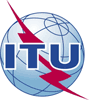 الاتحـاد الدولـي للاتصـالاتمكتب تقييس الاتصالات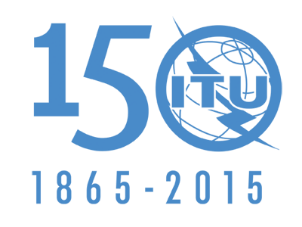 جنيف، 20 فبراير 2015المرجع:TSB Circular 139
IoT-GSI/SPإلى:-	إدارات الدول الأعضاء في الات‍حاد؛-	أعضاء قطاع تقييس الاتصالات؛-	ال‍منتسبين إلى قطاع تقييس الاتصالات؛-	الهيئات الأكادي‍مية ال‍منضمة إلى قطاع تقييس الاتصالات؛-	رؤساء ج‍ميع ل‍جان الدراسات في قطاع تقييس الاتصالات ونوابهمإلى:-	إدارات الدول الأعضاء في الات‍حاد؛-	أعضاء قطاع تقييس الاتصالات؛-	ال‍منتسبين إلى قطاع تقييس الاتصالات؛-	الهيئات الأكادي‍مية ال‍منضمة إلى قطاع تقييس الاتصالات؛-	رؤساء ج‍ميع ل‍جان الدراسات في قطاع تقييس الاتصالات ونوابهمالهاتف:+41 22 730 5858إلى:-	إدارات الدول الأعضاء في الات‍حاد؛-	أعضاء قطاع تقييس الاتصالات؛-	ال‍منتسبين إلى قطاع تقييس الاتصالات؛-	الهيئات الأكادي‍مية ال‍منضمة إلى قطاع تقييس الاتصالات؛-	رؤساء ج‍ميع ل‍جان الدراسات في قطاع تقييس الاتصالات ونوابهمالفاكس:+41 22 730 5853إلى:-	إدارات الدول الأعضاء في الات‍حاد؛-	أعضاء قطاع تقييس الاتصالات؛-	ال‍منتسبين إلى قطاع تقييس الاتصالات؛-	الهيئات الأكادي‍مية ال‍منضمة إلى قطاع تقييس الاتصالات؛-	رؤساء ج‍ميع ل‍جان الدراسات في قطاع تقييس الاتصالات ونوابهمالبريد الإلكتروني:tsbsg11@itu.intنسخة إلى:-	مدير مكتب تنمية الاتصالات؛-	مدير مكتب الاتصالات الراديويةالموضوع:الحدث الحادي عشر لمبادرة المعايير العالمية بشأن إنترنت الأشياء (IoT-GSI)
(جنيف، 27-21 أبريل 2015)الحدث الحادي عشر لمبادرة المعايير العالمية بشأن إنترنت الأشياء (IoT-GSI)
(جنيف، 27-21 أبريل 2015)أربعة أسابيع24 مارس 2015طلبات ال‍حصول على تأشيرة الدخولشهر واحد21 مارس 2015التسجيل ال‍مسبق12 يوماً تقوي‍مياً8 أبريل 20157 أبريل 2015ال‍موعد النهائي لتقدي‍م ال‍مساه‍ماتال‍موعد النهائي لتقدي‍م ال‍مساه‍مات بشأن مسائل ل‍جنة الدراسات 13This confirmation form should be sent directly to the hotel of your choice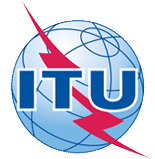 INTERNATIONAL TELECOMMUNICATION UNIONTues 21 AprilTues 21 AprilTues 21 AprilTues 21 AprilTues 21 AprilWed 22 AprilWed 22 AprilWed 22 AprilWed 22 AprilWed 22 AprilThurs 23 AprilThurs 23 AprilThurs 23 AprilThurs 23 AprilThurs 23 AprilFri 24 AprilFri 24 AprilFri 24 AprilFri 24 AprilFri 24 AprilSatSatSunSunMon 27 AprilMon 27 AprilMon 27 AprilMon 27 AprilMon 27 AprilAMAMPMPMEAMAMPMPMEAMAMPMPMEAMAMPMPMEAMAMPMPMEIoT-GSI TSR22JCA-IoT3*3*JCA-SDNX*X*JCA-CITX*Joint session on IoT-workplan1*Q1/1321*2Q2/132XXXXX1*XXXXXX2XQ3/132XX1*2Q11/132XXXXX1*XXXX2XXQ25/162XXXXXX1*XX2Q12/1121*XXX2Q1/112XX1*X2Workshop on “Future Trust and Knowledge Infrastructure, Phase 1”4444XRepresents a meeting session for IoT.ERepresents an evening session.1Joint session on IoT-workplan. All IoT-GSI Questions will attend the work plan session.2IoT-GSI Technical and Strategic Review (TSR). All IoT-GSI Questions will attend the TSR meeting.3 JCA-IoT meeting (Joint Coordination Activity on IoT)4Workshop on “Future Trust and Knowledge Infrastructure, Phase 1” http://www.itu.int/en/ITU-T/Workshops-and-Seminars/24042015/Pages/default.aspx *Remote participation 